Вторник 28.04:Занятие по рисованию в нетрадиционной технике: «Лебеди»Цель: продолжать знакомить детей с разными техниками рисования. Задачи:Закрепить навыки печатанья;Расширить знания детей о перелетных птицах;Развивать творческие способности, воображение;Развивать мелкую моторику рук;Пополнить словарный запас детей;Воспитывать самостоятельность и аккуратность в создании образа;Воспитывать гуманное отношение к миру животных и птиц.Материал: сухие осенние листья с различных деревьев или  губка, альбомный лист, тонированный голубой  краской с помощью губки или лист бумаги голубого цвета; набор гуашевых красок,  кисть, стаканчик с водой, салфеткиВыполнение работы:Намочить кисточку, снять о край баночки лишнюю воду, опустить  кисточку в белую гуашевую краску, нанести краску надо на сторону листа с прожилками. Если нет листьев, взять губку, вырезать в форме листочка. Нанести белую краску на губку. Прижать лист  или губку к бумаге, не сдвигая с места. Затем поднимаем листок или губку, получилось туловище лебедя. В завершении работы, прорисовываем недостающие детали. С помощью кисти дорисовать длинную изогнутую шею и голову белой краской, красной краской треугольный клювик и черный глазик. Промыть кисть, обсушить об салфетку, вымыть руки.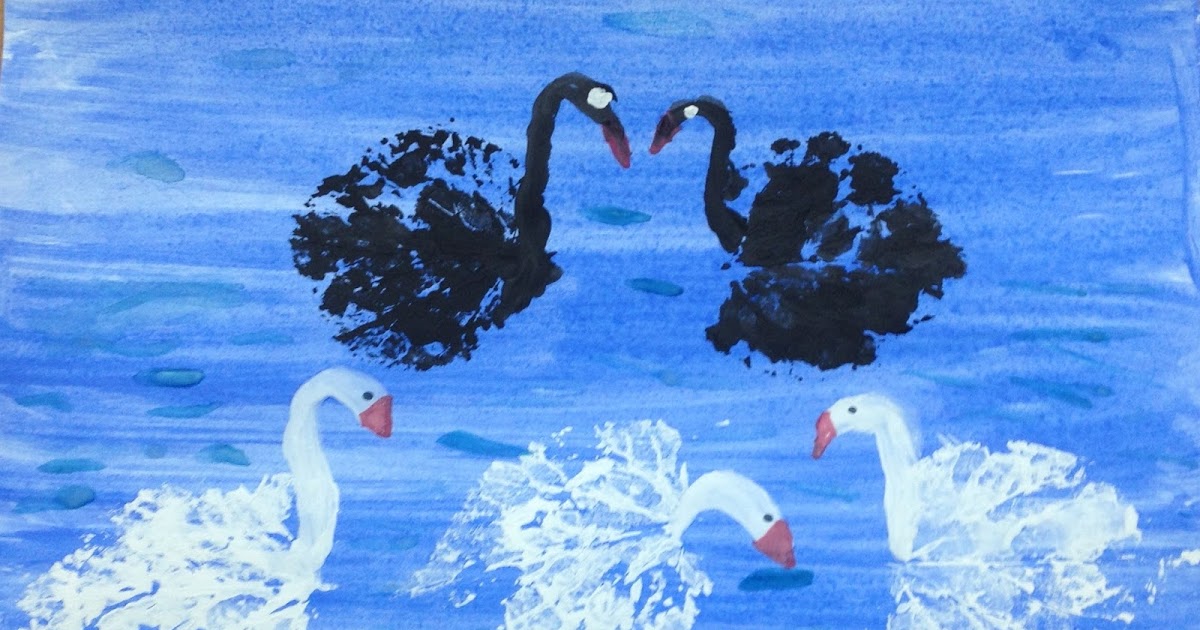 Почитайте детям: И. Соколов – Микитов «Лебеди», «Над болотом», «Журавли».https://iknigi.net/avtor-ivan-sokolov-mikitov/82816-na-teploy-zemle-sbornik-ivan-sokolov-mikitov/read/page-6.html  Л.Н. Толстой «Лебеди».https://mishka-knizhka.ru/rasskazy-dlya-detej/rasskazy-tolstogo-l-n/lebedi-tolstoj-l-n/  